Nadační fond SOFIE A GENÍKOkružní 156Srnojedy, 530 02IČO: 09170103 POTVRZENÍ O BEZÚPLATNÉM PŘÍJETÍ DARUPotvrzujeme tímto, že pan/paní/společnost:Jméno a příjmení/název firmy:Datum narození/IČO:Ulice a číslo popisné:
PSČ a název obce:Číslo účtu, ze kterého dar odešel:Datum odeslání platby:darovala Nadačnímu fondu SOFIE a GENÍK částku ve výši XXXXX Kč (slovy: napsat částku slovy), která byla na transparentní účet č. 2901822502 / 2010 přijata dne ……………. Nadační fond SOFIE A GENÍK je vedený od 9. června 2020 u Krajského soudu v Hradci Králové pod spisovou značkou N 517/KSHK.Potvrzení se vydává pro uplatnění odpočtu hodnoty daru ze základu daně podle zák. 586/1992 Sb. §15 odst.1.Pro potřeby podání daňového přiznání si toto potvrzení, prosím, vytiskněte. Rádi bychom Vám poděkovali za projevenou podporu. Vaší pomoci si velice vážíme.…………………………………………………………………..Ing. Iveta PetrovickáČlenka správní radyNadační fond SOFIE A GENÍK 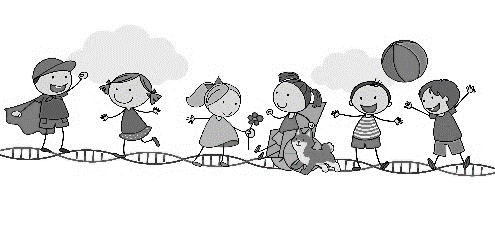 